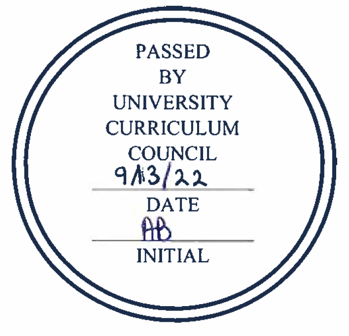 University Curriculum Council Approved CoursesSeptember 13, 2022 ICC Agenda September 13, 2022*Note BRICKS designations in red italic are conditional and will not take effect until OT36 approval.NEW COURSESCOURSE CHANGESCORRECTIONML 2701: Introduction to Latinx Studies was approved by UCC in spring 2022 without its approved BRICKS designation of ACNW (due to an OCEAN 3.0 glitch). It has OT36 approval and should now carry ACNW credit.EXPEDITEDDeactivateCollegeCourseBRICKSArts & SciencesCARS 4000: Magic, Sorcery, and Witchcraft in Classical Civilizations and the World's ReligionsBSL/CapArts & SciencesHIST 4800/5800: What is History in the Twenty-First Century?Arts & SciencesHIST 6820: Graduate Teaching Assistant DevelopmentArts & SciencesPHIL 3400: Philosophy of Death and DyingArts & SciencesPHYS 2005: Introduction to Physics 2ANWArts & SciencesPHYS 2006: Introduction to Physics 2 Laboratory CourseANWArts & SciencesPHYS 2058: Peer-Led Team Learning for PHYS 2054Arts & SciencesPHYS 2059: Peer-Led Team Learning for PHYS 2056Arts & SciencesWGSS 2300: Women, Gender, and Sexuality in a Global ContextFIE/ACNWFine ArtsIART 6910: Internship/ Field ExperienceHealth Sciences & ProfessionsPT 7652: Pain Education and Management Fundamentals for the Physical TherapistHealth Sciences & ProfessionsPT 8909: Physical Therapy for the Geriatric PopulationPatton CollegePCOE 5919: Curriculum and InstructionCollegeCourseBRICKSChangesArts & SciencesANTH 2210 / SOC 2210: Animals and Human Society ACNWNumber (from SOC 2040)Prereqs, Cross-list section, Description, Bricks justification, T2 justificationArts & SciencesANTH 4720/5720: History of Anthropological ThoughtCapAdd dual list, Description, Short name, Prereqs, LOs, Texts, Grade eligibility to 01, Rationale, KGF, Sum expArts & SciencesANTH 4740/4750: ZooarchaeologyBLDAdd Bricks, LOs, add grad LOs, add EL, Rationale, contract hrs 3 to 4, Add dual list, section size 20 to 5Arts & SciencesBIOS 4100/5100: Biological PharmacologyBLD/CapPrereqs, Bricks Cap update, add EL - researchArts & SciencesCHEM 4500/5500: Fundamentals of Brewing ScienceBLD/CapAdd dual list, Description, LOs, Inc enroll to 15, Lab, KGF, Add EL – comm engage, add L&D, add Cap, add no credit if Arts & SciencesCHEM 4941: Undergraduate ResearchBLD/CapAdd Rationale, LOs Add Course Topic, KGF, Sum Exp, Bricks BLD & cap, T3 to T3eqArts & SciencesCHEM 5860: Advanced Analytical ChemistryDescription, course components, LOs, credit hrs 3 to 4, Add rationale add text, add KGF, Course TopicsArts & SciencesPBIO 2180: Introduction to Biological Research and WritingBSLLOs, Course topics, remove lab, credit hrs to 3Arts & SciencesPHYS 4940H: Honors ThesisBLD/CapAdd Bricks: Cap, add EL, credit hrs 1 to 2. Arts & SciencesPOLS 2800: Analyzing Politics: Applied StatisticsACSWArts & SciencesPOLS 4340/5340: Government and Politics of Latin AmericaLOs, Texts, Dual listArts & SciencesPOLS 4495/5495: The Challenges of DemocratizationBERDescription, LOs, Course Topis, Texts, KGF, Sum ExpArts & SciencesPOLS 4739/5739: Politics of RaceBSLDescription, LOs, Course Topics, Texts, KGF, Sum Exp, add Bricks: BSLBusinessMGT 3435: Leadership in PracticeBLDAdd El, Description, LOs, Course topics, Texts, KGFBusinessSAM 3910: Internship Experience BLDPrefix (from MGT), PrereqFine ArtsTHAR 4600: Practicum in Stage Management: Senior PracticumCap/BLDAdd Bricks: CapHealth Sciences & ProfessionsIHS 2235: Cross Cultural Issues in Tropical DiseasesBDPAdd Bricks: BDP, Description, LOs, KGF, TextHealth Sciences & ProfessionsNRSE 4401: Professional Practice in NursingBLD/CapAdd Bricks: BLD, CapHealth Sciences & ProfessionsPT 7655: Integumentary Care in Physical TherapyName (from Wound Care in Physical Therapy) KGF LOs, TextHealth Sciences & ProfessionsPCOE 5916: Teaching MethodologyDescription, LOs Grade eligibility codes, KGFHealth Sciences & ProfessionsPCOE 5918: Reading: Instruction, Diagnosis and Intervention, & Reading in the Context AreasName (from Reading: Foundations, Instruction, Diagnosis and Intervention, & Reading in the Content Areas), Description, Rationale, LOs, KGFPatton CollegeCOMS 3200: Communication and New TechnologyDescription, LOs, KGF, Sum exp, Prereqs, remove no credit ifPatton CollegeCOMS 3250: Communication Technology and OrganizingPrereqs, LOsScripps CollegeCOMS 3520: Quantitative Inquiry in CommunicationDescription, Los, PrereqsScripps CollegeCOMS 3603: Contemporary Culture and RhetoricDescription, Los, Prereqs, Course Topics, Text, KGF, Sum ExpScripps CollegeCOMS 4061: Communication, Dialogue, and CreativityAdd PrereqScripps CollegeMDIA 1020: Media Storytelling and the Creative ProcessName (from Media and Creative Process) Description, Rationale, LOs, Prereqs, Components, Course Topics, Text, KGF, Sum ExpScripps CollegeMDIA 1250: Audio Production BasicsAdd PrereqScripps CollegeMDIA 1350: Animation FoundationAdd Prereq, update major set asideScripps CollegeVICO 2392: Photojournalism II: Picture StoryBLDPrereq, LOs, Description, Rationale, Add Bricks: BLD, Topics, Text, KGFScripps CollegeVICO 3320/5320: Photojournalism III: Motion and SoundPrereqs, LOs, update dual list, RationaleScripps CollegeScripps CollegeHLTH 4665: Administrative Applications in Health Care OrganizationsMAT 1700: Administrative Medical Assisting Techniques IMAT 2000: Pharmacology and Disease Processes in Medical AssistingNRSE 3141: Mental Health NursingNRSE 4151: Nursing Care of Populations: Family and Community SASM 3400: Sport Data Strategy and InnovationSASM 4200: Sport AnalyticsSASM 6585: Sport Business Revenue StrategiesSASM 6850: Introduction to Sport AnalyticsVICO 1421: Introduction to Visual Communication Skills: PhotographyVICO 2390: Photojournalism I: Single ImagesENG 3310: Studies in Asian Literatures I ENG 3320: Studies in Asian Literature IIENG 4470: Studies in CriticismENG 4560: Readings in Children's LiteratureGRAD 8930: Independent Graduate StudyGRAD 8940: Independent Graduate Research